2018 Cheyenne Farmers Market is SPONSORED BY: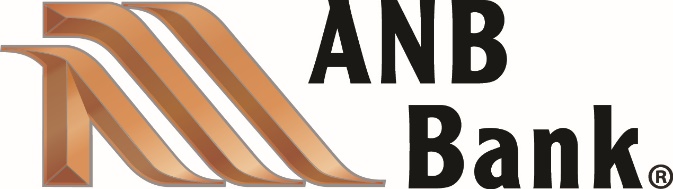 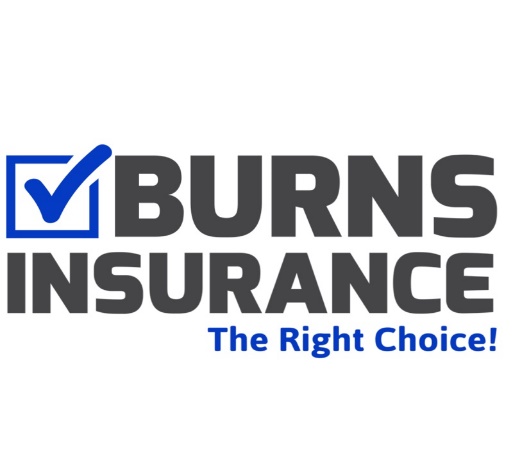 AND:#1 PROPERTIES Deborah WallDatacorpHalladay SubaruQuick Services LLC